«В гостяху Королевы Книжки»(Первая экскурсия первоклассников в школьную библиотеку)Цель: познакомить первоклассников со школьной библиотекой; раскрыть детям значение книги в жизни человека; научить юных читателей бережному отношению к книге.Оборудование: книжная выставка «Чудесный мир КНИГИ», детские рисунки сказочных героев, презентация «Литературная викторина», видеоролик «Иван Царевич и серый волк» ,  песни про библиотеку «Книжкин дом», «Читай, мой друг».                                                                         Песня  «Книжкин дом»Библиотекарь: Здравствуйте, дорогие ребята! Вы пришли в гости в школьную библиотеку. Библиотека – самая волшебная, сказочная комната в нашей школе. Здесь вы можете вместе с хорошей Золушкой попасть на сказочный бал в королевский дворец, вместе с Незнайкой совершить путешествие на Луну, вместе с Буратино найти золотой ключик и открыть им волшебные дверцы. Очень, очень много захватывающих приключений ждет вас в этой комнате.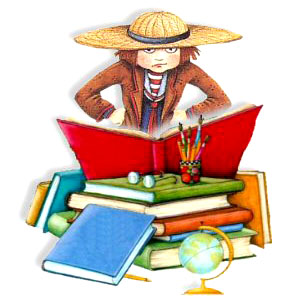 
Я – библиотекарь, хозяйка этого книжного королевства.Книги дарят мне интересную информацию, которую я потом рассказываю вам, мои дорогие читатели!
И сегодня я хочу познакомить Вас с главной моей помощницей – Королевой Книжкой. Давайте встретим её.Песня «Читай, мой друг»(под музыку выходит Королева Книжка)Королева Книжка: Здравствуйте!
Библиотекарь: Здравствуй, Королева Книжка. Очень приятно тебя видеть. Посмотри, у нас сегодня в гостях наши первоклассники. Ребята, вы рады познакомиться с Королевой Книгой?Ответы детей
Королева Книжка: Мне тоже очень приятно и радостно вас видеть.А знаете ли вы, как называется дом, где я живу?
                                                                      Ответы детей: книжная полка, библиотекаМолодцы, ребята. Но живу я в доме вместе со своими сестрами и братьями. И дом этот называется, как вы правильно сказали, «Библиотека».А вы хотите подружиться с жителями моего королевства?Дети: Да!Королева Книжка: А сказки вы любите?
Дети: Да!
Королева Книжка: А вы их знаете ?
Дети: Да!
Библиотекарь: Королева Книжка! Мы можем сейчас проверить, как наши ребята знают сказки с помощью волшебных картинок.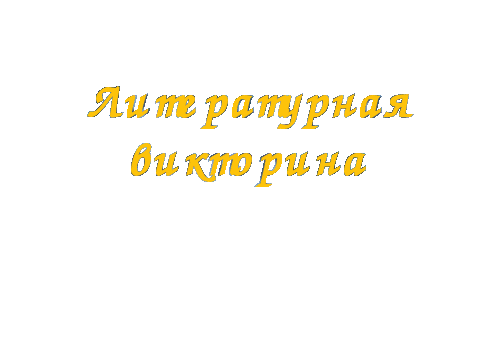 Презентация «Литературная викторина».
Дети называют героев и название сказки.Библиотекарь: Ребята, вы большие молодцы, очень сообразительные! А знаете ли вы, юные читатели, что книги иногда болеют?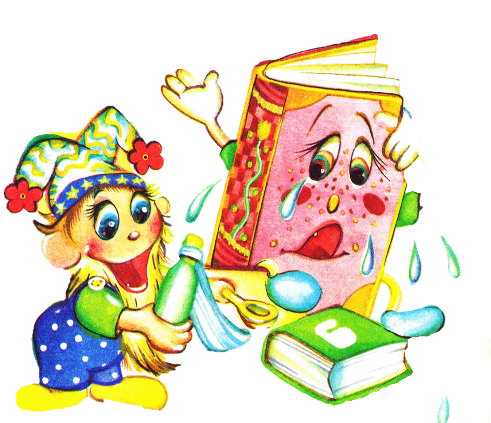                                            Ответы детейЧтобы книги никогда не грустили и не плакали, вы должны соблюдать некоторые  правила. Вы, наверное, знаете их?
Ответы детей: беречь, нельзя рвать, надо обернуть, аккуратно читать, ремонтироватьБиблиотекарь: Вы давали очень правильные ответы. А какой совет даст вам Королева Книга?
Королева Книжка:Вот – книга. Ты её любиИ книжки с детства береги.Чистый вид всегда приятен,Оберегай её от пятен!Привычку скверную оставь:Листая, пальцы не слюнявь!Не читай во время еды!Не загибай её листы!Чтобы всё было в порядке,Для книжки сделай ты закладку.Запомни: книга – лучший друг,Но только не для грязных рук.Библиотекарь: Очень важные советы. Если их соблюдать, книги будут нашими лучшими друзьями.Но каждая книга чего-то боится. Как вы думаете, чего?Ответы детей: дождя, воды, огня ...
Королева Книжка: Да-да, я очень боюсь огня, дождя, снега, влаги, ведь от этого я быстро старею и могу даже умереть.Библиотекарь: Не волнуйся, дорогая Книжка, я уверена, наши первоклассники будут относиться к тебе очень бережно.Наши первоклассники очень любят книги, но сначала им нужно научиться хорошо читать. Поэтому будьте очень прилежными учениками, а ваша первая учительница вам в этом поможет, не так ли?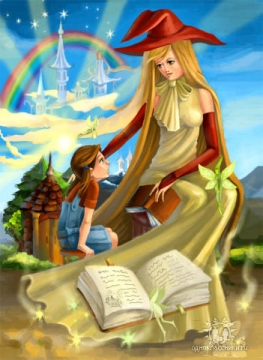 Королева Книжка: Я надеюсь, мы станем с вами хорошими друзьями и вы будете часто приглашать меня к себе в гости.Библиотекарь: Дети, давайте поблагодарим Королеву Книжку за такой интересный рассказ и полезные советы.Большое спасибо тебе, Королева Книжка.Королева Книжка: А это на память о нашей встрече.
                                     Песня «Читай, мой друг»  (под музыку Королева Книга дарит маленькие подарочки – закладки, и журналы села1ад).Королева Книжка: До свидания.                                                    Песня «Читай, мой друг»(под музыку Королева Книга уходит)Библиотекарь: До встречи!
На свете есть много разных книг: толстых и тонких, грустных и веселых, ярких, маленьких и больших.В нашей библиотеке живут очень разные книги:Короткие и длинные,
новые, старинные,
обычные и странные,
и даже иностранные.
Серьёзные, учебные,
веселые, волшебные,
про море и про лес,
с картинками и без.
(Показать самую тонкую и самую толстую книгу в библиотеке, самую маленькую и самую большую, самую старую и новую)
Все книги имеют своё название, а также у каждой есть свой точный адрес, своя квартира, комната и даже место в комнате. Когда книга идёт в гости к читателю, к вам, дети, её место на полке никто не занимает, и, вернувшись, она становится на своё место.                                            Короткая экскурсия по библиотеке Библиотекарь:  ребята, вы просмотрели все книги и полки, а теперь загадки.
1) Знанья красят человека.Знаний храм – (библиотека).2) Книг хранитель и их лекарь,книжек друг – (библиотекарь).3) Думы и думки, мысли, мыслишкиприходят после прочтения (книжки).4) От лени и от бездельялюбого спасёт (чтенье).Библиотекарь:  Ух! Какие молодцы! Может вы ещё знаете, что любит книга? Давайте проверим.Игра «Что любит книга»:Обложку – Да!Жить на книжной полке – Да!Грязные руки – Нет!Валятся на полу – Нет!Закладку – Да!Дождик и снег – Нет!Ласку – Да!Бережное отношение – Да!Яичницу – Нет!Чистые руки – Да!библиотекарь: Как хорошо вы справились с моими заданиями. Не зря вас Королева Книжка хвалила. Ну что ж, до встречи. Успехов вам!Песня «Читай, мой друг»Библиотекарь:- Понравилась ли вам сегодняшняя встреча?- Что больше всего запомнилось?В завершение хочу пожелать вам быстро научиться читать и быть активными читателями нашей библиотеки.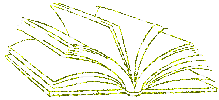 Я к вам обращаюсь, милые дети:Полезнее книги нет вещи на свете!Пусть книги друзьями заходят в дома,Читайте всю жизнь, набирайтесь ума!А теперь мультипликационный фильм «Иван царевич и серый волк» .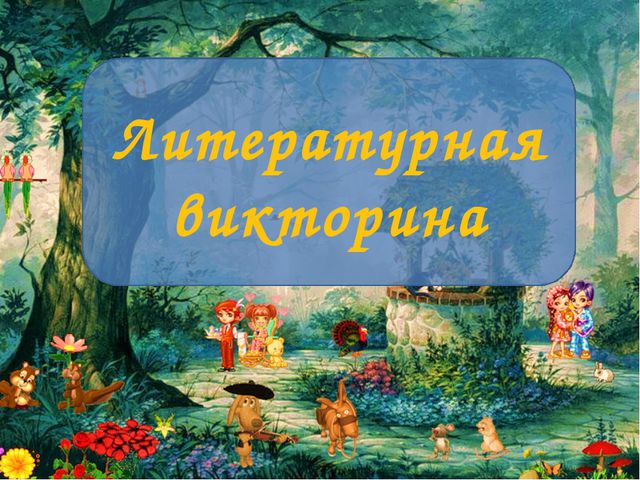 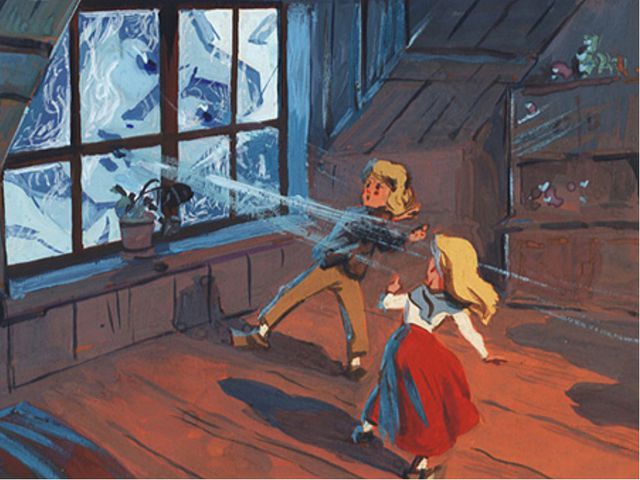 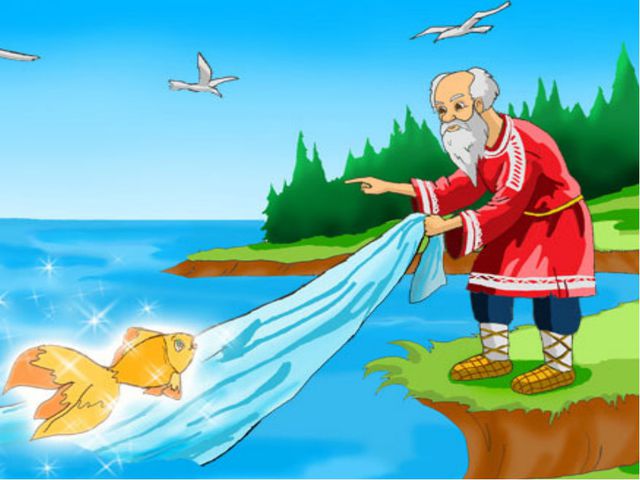 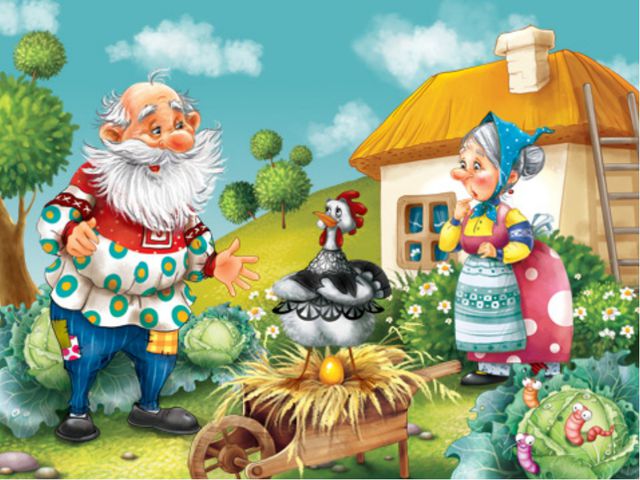 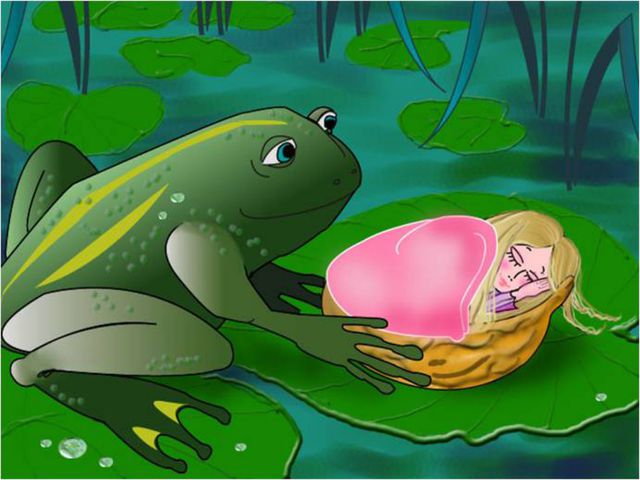 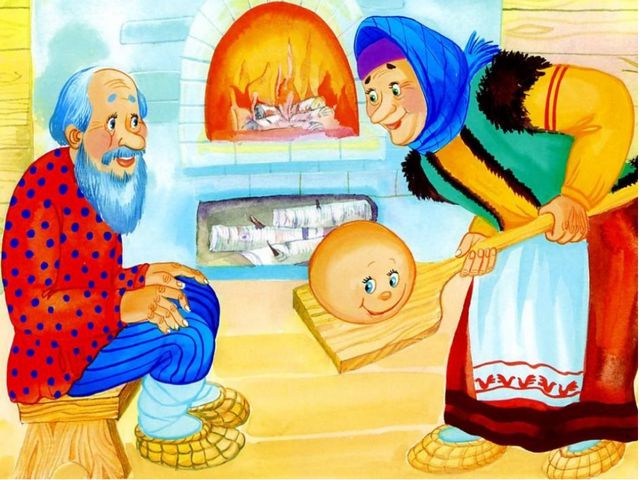 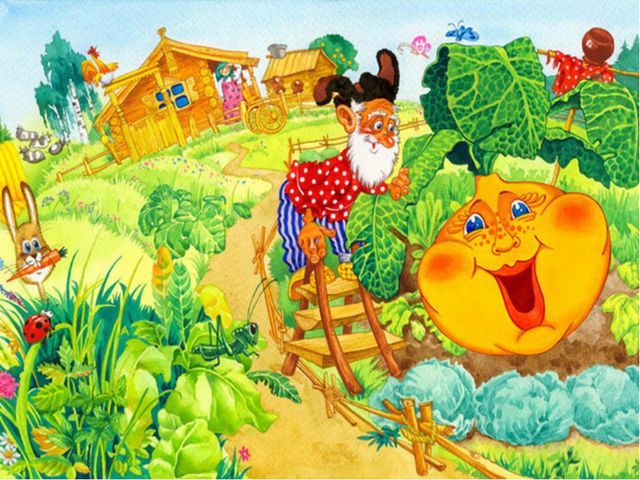 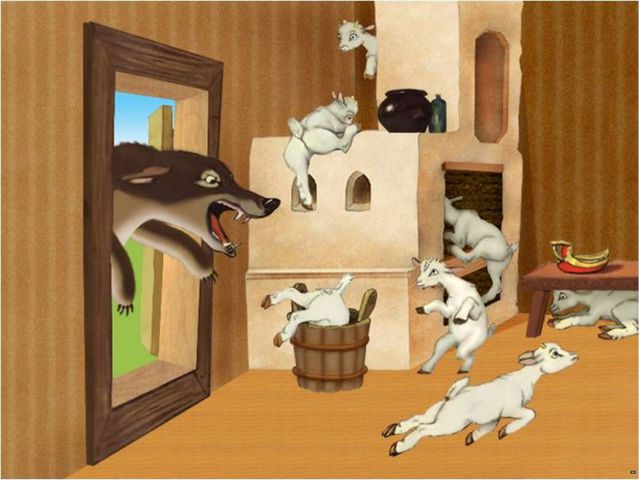 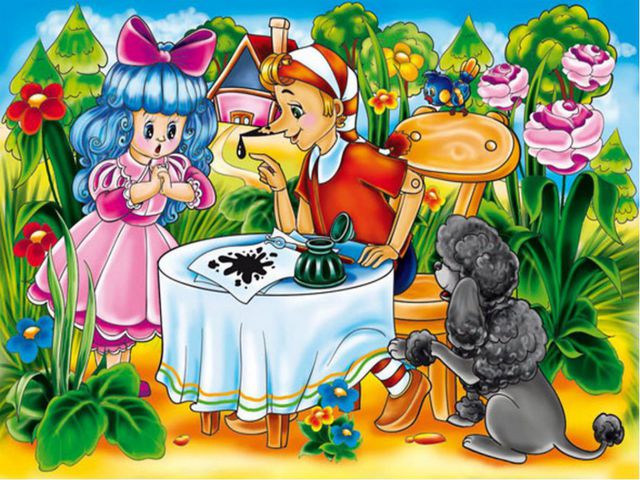 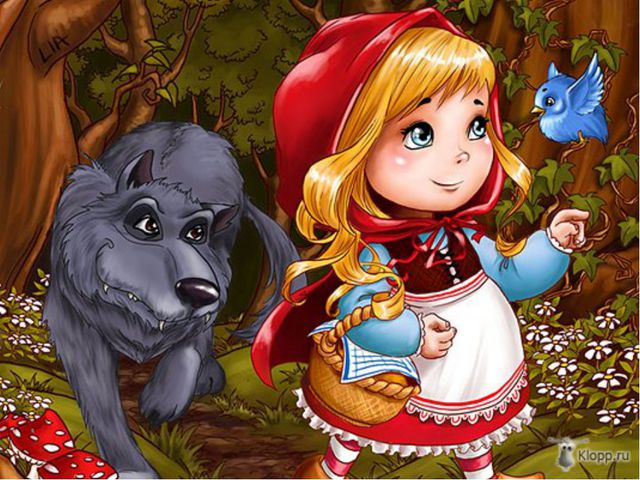 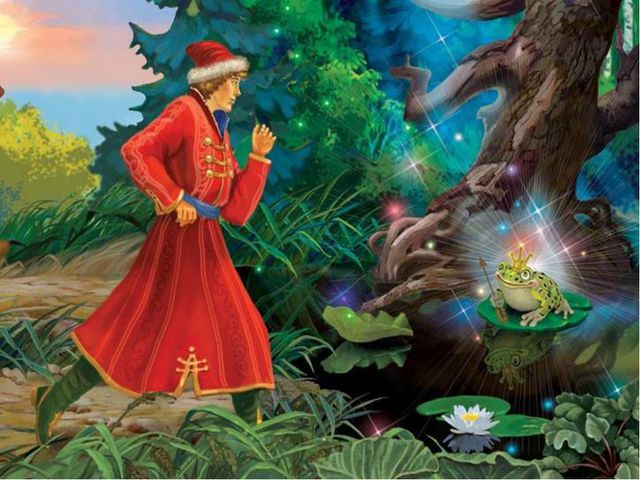 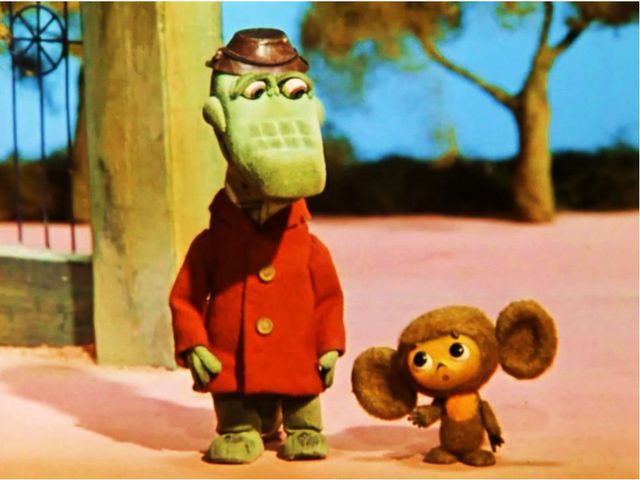 Справкао проведенной первой  экскурсии в школьную библиотеку 1-ых классов  от 28.11.2018г.                                       Мною,  зав библиотекой Хадзиевой Ф.А. , библиотекарем Боровой З.Б. и ученицей  8 «а» класса  Дзейтовой А.Х.  была проведена первая экскурсия 1-х классов в школьную библиотеку.Тема : «В гостях у Королевы Книжки»Цель : познакомить  первоклассников со школьной библиотекой; раскрыть детям значение книги в жизни человека; научить юных читателей бережному  отношению к книгеРазработка прилагается.  